Приказы  «О зачислении детей в ДОУ».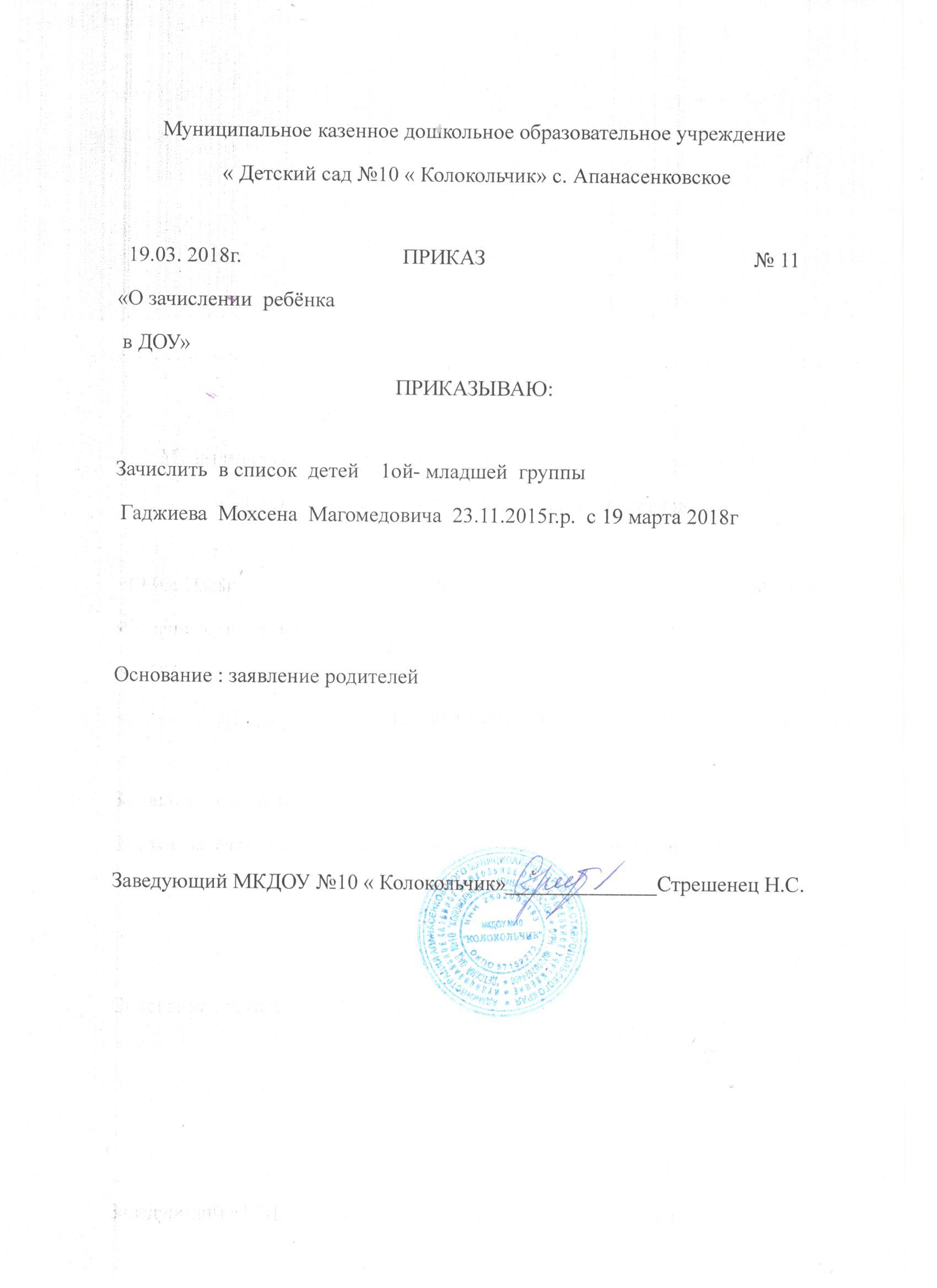 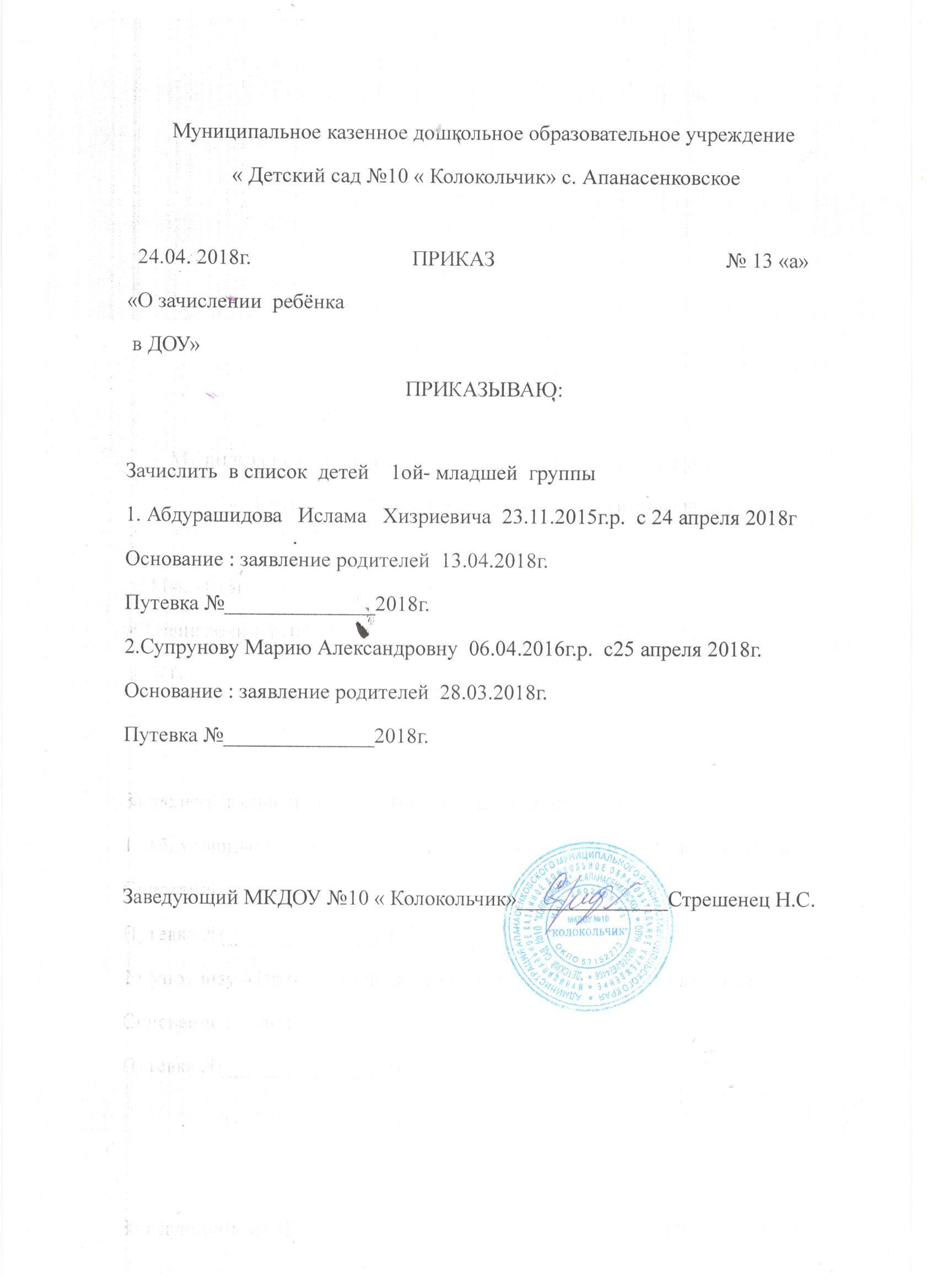 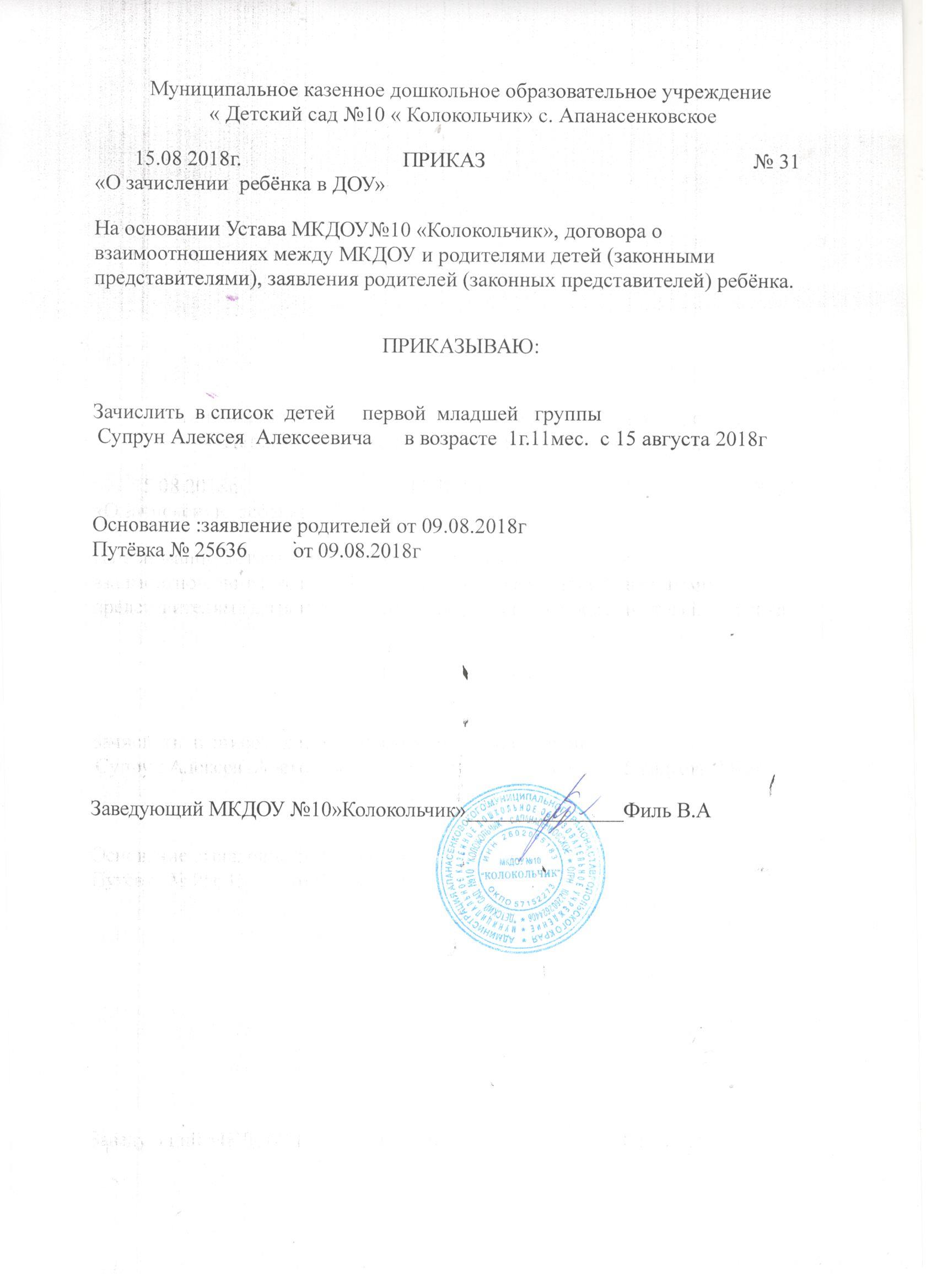 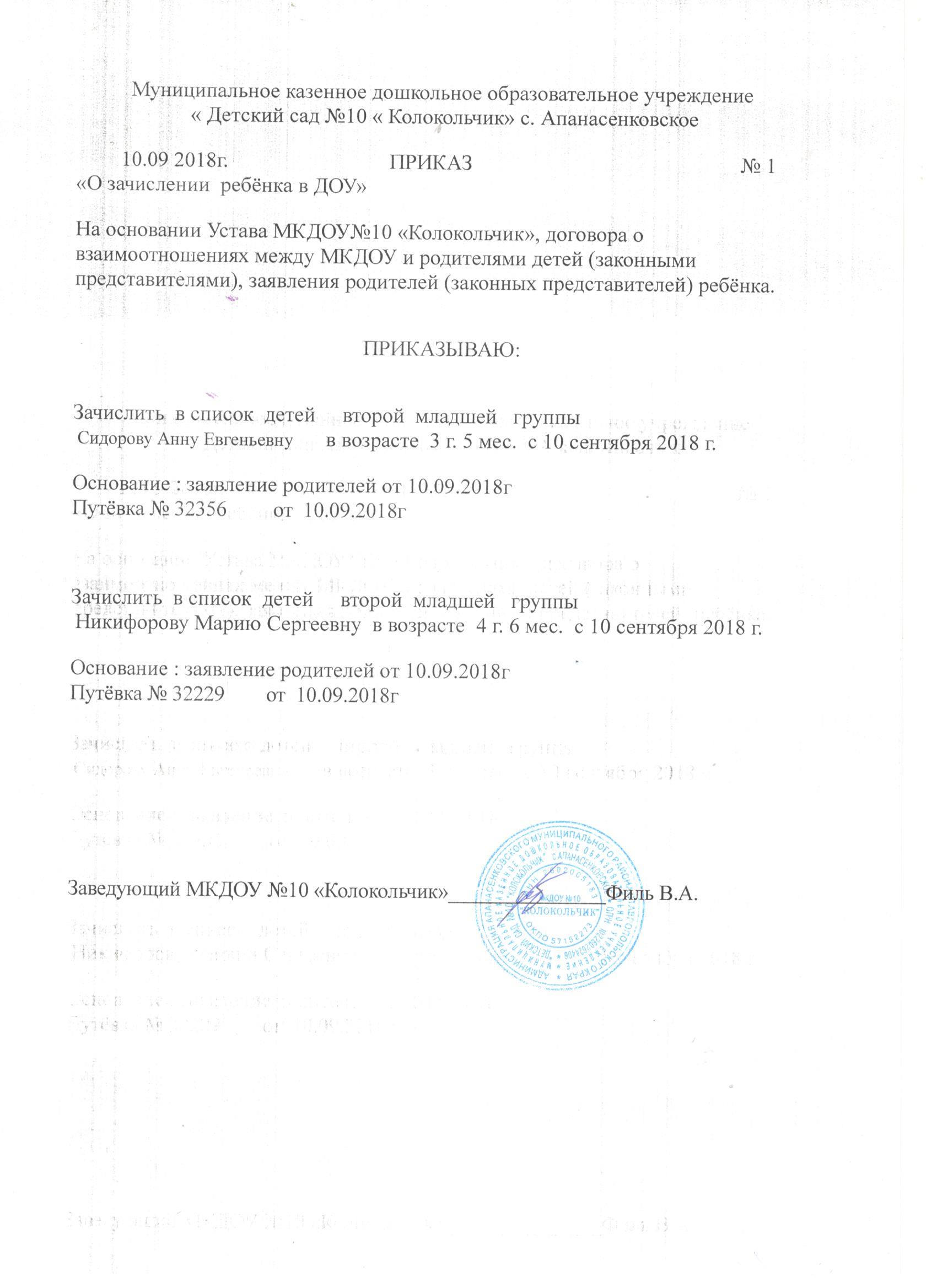 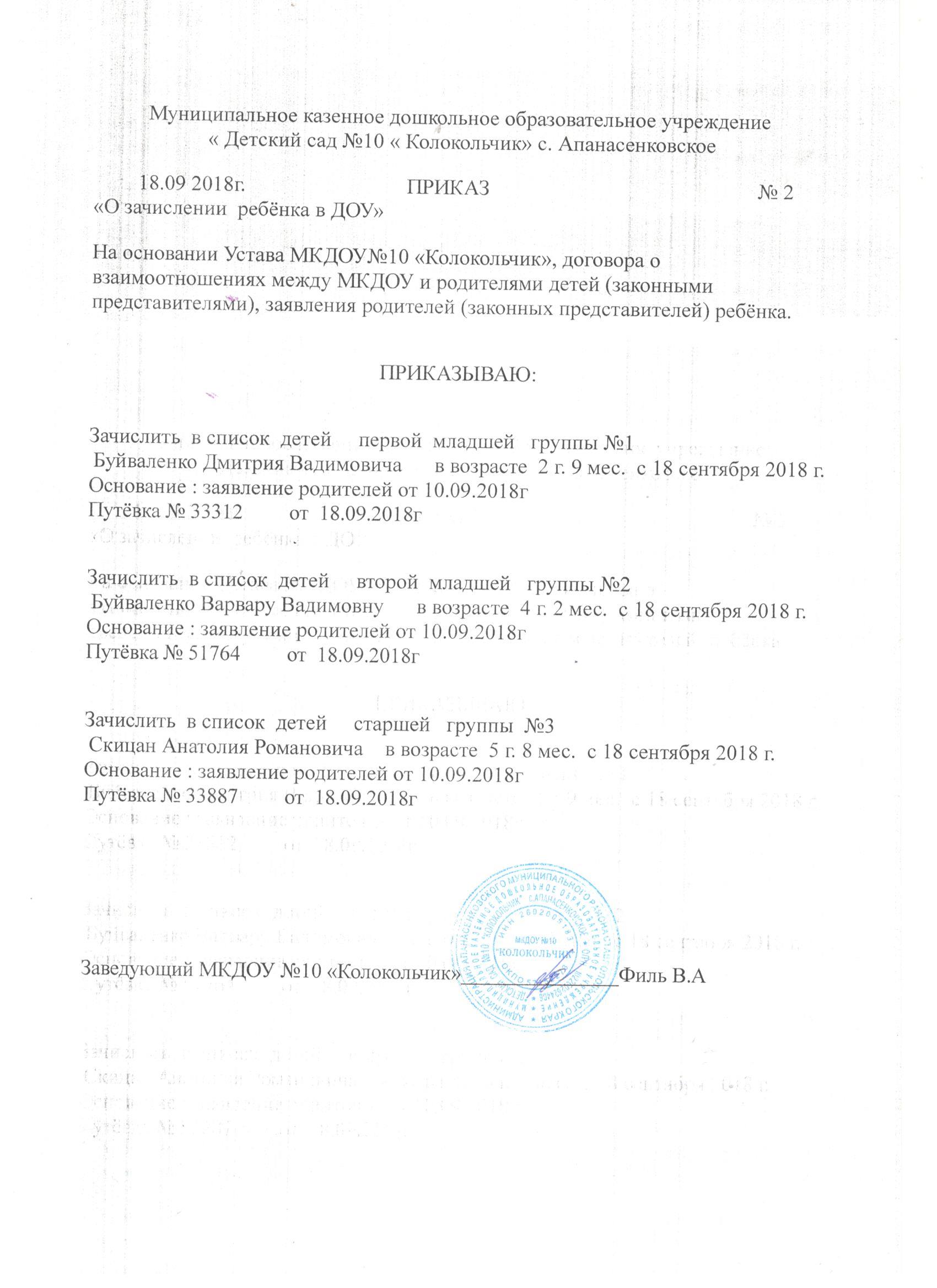 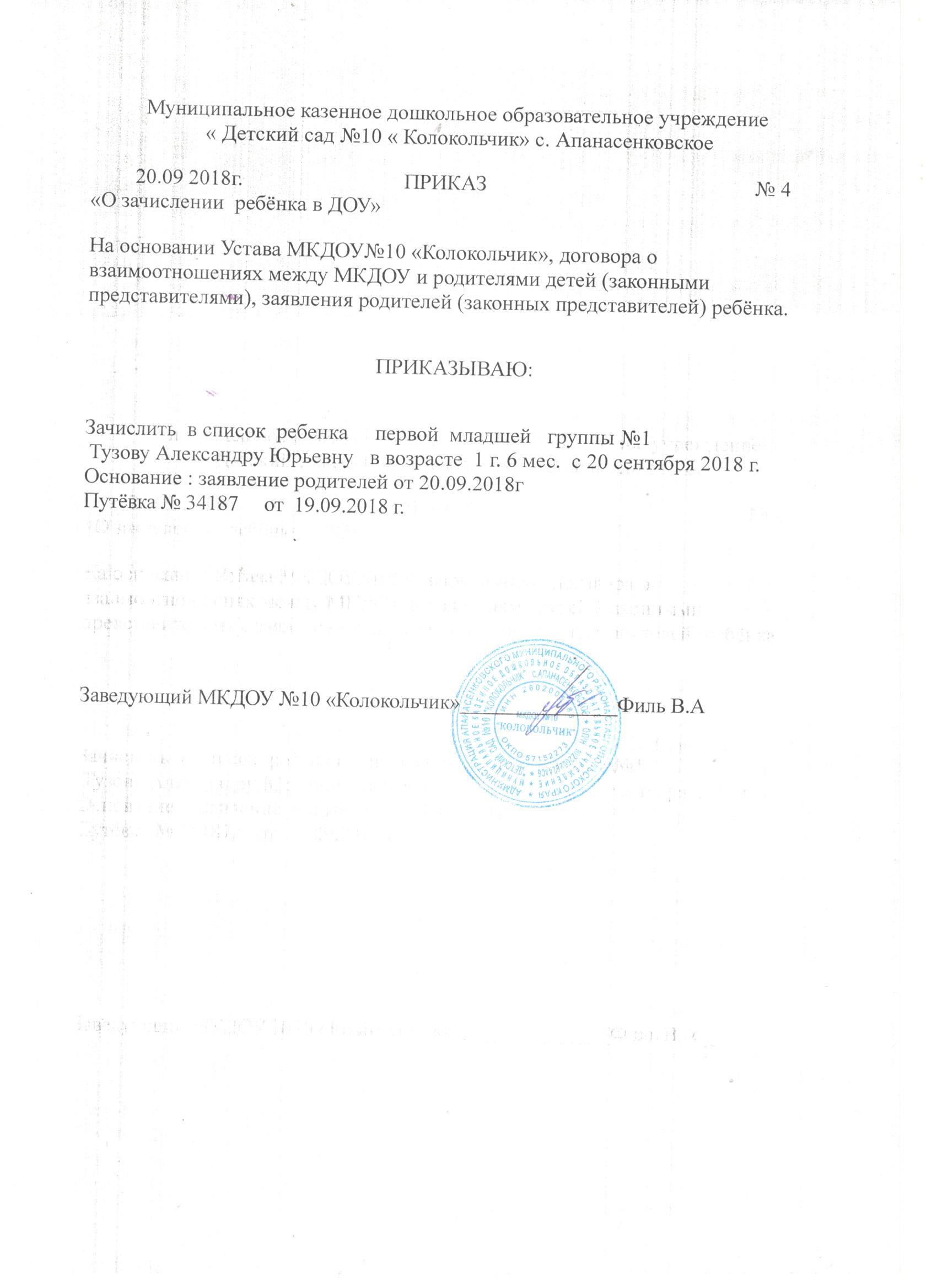 